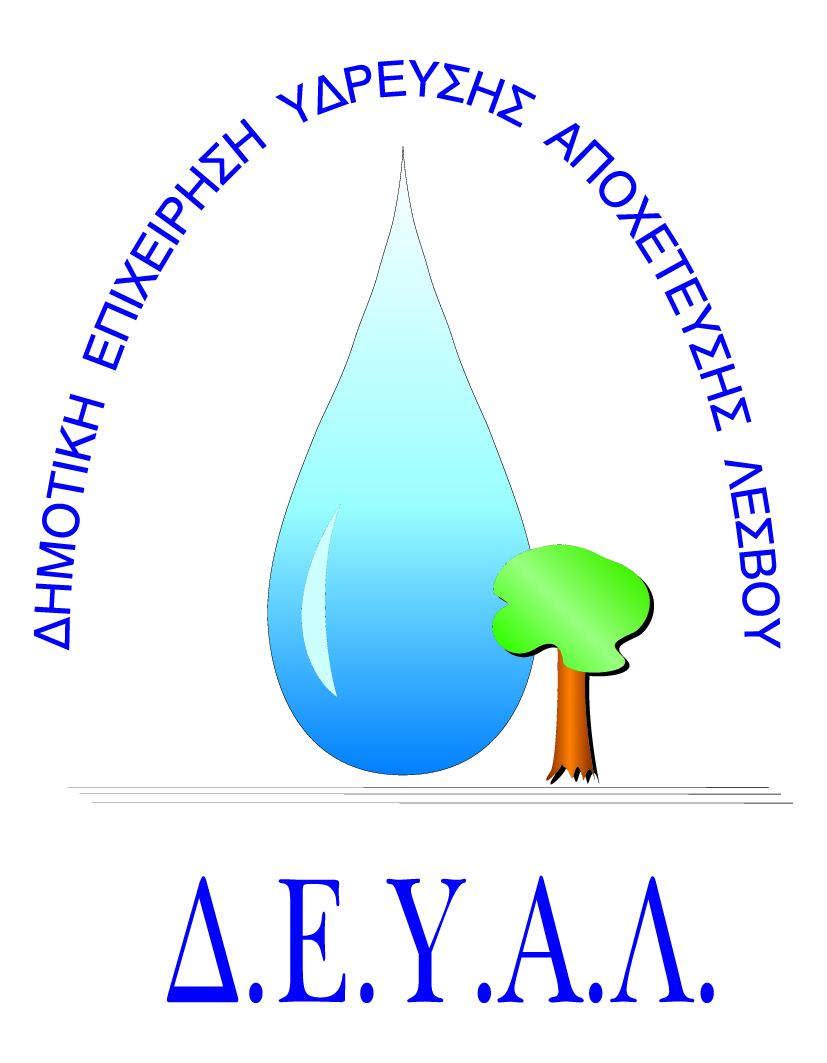 ΤΕΥΧΟΣ 4ΟΙΚΟΝΟΜΙΚΗ ΠΡΟΣΦΟΡΑ----------------------------------------   (Τόπος και ημερομηνία)   Ο ΠΡΟΣΦΕΡΩΝ (ονοματεπώνυμο και σφραγίδα υπογραφόντων)Διαδημοτική Επιχείρηση Ύδρευσης Αποχέτευσης ΛέσβουΤΜΗΜΑ ΠΡΟΜΗΘΕΙΩΝΤαχ. Δ/νση	: Ελ. Βενιζέλου 13-17Ταχ. Κωδ.	: 81132 ΜυτιλήνηΠληροφορίες	: Πολυχρόνης ΓιάννηςΤηλέφωνο	: 2251041966Fax		: 2251040121Ε-mail		: promithion@deyamyt.grΘέμα:Οδική ασφάλιση οχημάτων-μηχανημάτων-μοτοποδηλάτων της ΔΕΥΑΛ για το έτος 2022Διαδημοτική Επιχείρηση Ύδρευσης Αποχέτευσης ΛέσβουΤΜΗΜΑ ΠΡΟΜΗΘΕΙΩΝΤαχ. Δ/νση	: Ελ. Βενιζέλου 13-17Ταχ. Κωδ.	: 81132 ΜυτιλήνηΠληροφορίες	: Πολυχρόνης ΓιάννηςΤηλέφωνο	: 2251041966Fax		: 2251040121Ε-mail		: promithion@deyamyt.grΑΡΙΘΜΟΣ ΜΕΛΕΤΗΣ:ΑΡ. ΠΡΩΤ. ΠΡΟΣΚΛΗΣΗΣ:140/2115722/01-12-2021Διαδημοτική Επιχείρηση Ύδρευσης Αποχέτευσης ΛέσβουΤΜΗΜΑ ΠΡΟΜΗΘΕΙΩΝΤαχ. Δ/νση	: Ελ. Βενιζέλου 13-17Ταχ. Κωδ.	: 81132 ΜυτιλήνηΠληροφορίες	: Πολυχρόνης ΓιάννηςΤηλέφωνο	: 2251041966Fax		: 2251040121Ε-mail		: promithion@deyamyt.grΧΡΗΜΑΤΟΔΟΤΗΣΗ: ΙΔΙΟΙ ΠΟΡΟΙ ΔΕΥΑΛΔιαδημοτική Επιχείρηση Ύδρευσης Αποχέτευσης ΛέσβουΤΜΗΜΑ ΠΡΟΜΗΘΕΙΩΝΤαχ. Δ/νση	: Ελ. Βενιζέλου 13-17Ταχ. Κωδ.	: 81132 ΜυτιλήνηΠληροφορίες	: Πολυχρόνης ΓιάννηςΤηλέφωνο	: 2251041966Fax		: 2251040121Ε-mail		: promithion@deyamyt.grΠΡΟΫΠΟΛΟΓΙΣΜΟΣ:4.073,00 € ΟΧΗΜΑΤΑ ΔΕΥΑΛΟΧΗΜΑΤΑ ΔΕΥΑΛΟΧΗΜΑΤΑ ΔΕΥΑΛΟΧΗΜΑΤΑ ΔΕΥΑΛΟΧΗΜΑΤΑ ΔΕΥΑΛΟΧΗΜΑΤΑ ΔΕΥΑΛΟΧΗΜΑΤΑ ΔΕΥΑΛΟΧΗΜΑΤΑ ΔΕΥΑΛΟΧΗΜΑΤΑ ΔΕΥΑΛΟΧΗΜΑΤΑ ΔΕΥΑΛΟΧΗΜΑΤΑ ΔΕΥΑΛΟΧΗΜΑΤΑ ΔΕΥΑΛΟΧΗΜΑΤΑ ΔΕΥΑΛΟΧΗΜΑΤΑ ΔΕΥΑΛΟΧΗΜΑΤΑ ΔΕΥΑΛΟΧΗΜΑΤΑ ΔΕΥΑΛΟΧΗΜΑΤΑ ΔΕΥΑΛΟΧΗΜΑΤΑ ΔΕΥΑΛΑΥΤΟΚΙΝΗΤΑΑΥΤΟΚΙΝΗΤΑΑΥΤΟΚΙΝΗΤΑΑΥΤΟΚΙΝΗΤΑΑΥΤΟΚΙΝΗΤΑΑΥΤΟΚΙΝΗΤΑΑΥΤΟΚΙΝΗΤΑΑΥΤΟΚΙΝΗΤΑΑΥΤΟΚΙΝΗΤΑΑΥΤΟΚΙΝΗΤΑΑ/ΑΜΑΡΚΑΤΥΠΟΣΧΡΩΜΑΧΡΗΣΗΑΡΙΘΜ. ΚΥΚΛ.ΙΠΠΟΙΗΜΕΡ/ΝΙΑ 1ης ΑΔΕΙΑΣΤΙΜΗ ΜΟΝ.1CITROENBERLINGOΚΙΤΡΙΝΟΦΟΡΤΗΓΟKHI 1217133/4/20002CITROENBERLINGOΚΙΤΡΙΝΟΦΟΡΤΗΓΟKHI 1218133/4/20003MITSUBISHI 3ΤΟΝΟFE 444 EXSLΚΙΤΡΙΝΟΦΟΡΤΗΓΟΜΥΚ 49812010/7/19964MITSUBISHI 4 X 4L 200ΚΙΤΡΙΝΟΦΟΡΤΗΓΟMYZ 67431723/3/20065MITSUBISHIL 200ΛΕΥΚΟΦΟΡΤΗΓΟKHI 12121716/2/20006MITSUBISHIL 200ΚΙΤΡΙΝΟΦΟΡΤΗΓΟMYZ 7335175/6/20067VOLKSWAGENCADDYΛΕΥΚΟΦΟΡΤΗΓΟMYH 5403104/5/20108FIATFIORINOΛΕΥΚΟΦΟΡΤΗΓΟMYH 7731928/5/20139FORD WERKEFOCUSΓΚΡΙΕΠΙΒΑΤΙΚΟΜΥΖ 69321017/4/200610NISSANNAVARAΜΠΛΕΦΟΡΤΗΓΟΜΥΚ 1361161/7/200711OPELCORSA-EΑΣΗΜΙΕΠΙΒΑΤΚΟΜΥΚ 2205912/10/201812CITROENBERLINGOΛΕΥΚΟΗΜΙΦΟΡΤΗΓΟΜΥΚ 22341126/10/201813NISSANΚ12ΚΙΤΡΙΝΟΕΠΙΒΑΤΙΚΟΜΥΚ 4413928/12/200314ISUZUTFS 86 HSΜΠΛΕΦΟΡΤΗΓΟΜΥΚ 38561714/10/200815OPEL H VAUXHALLCOMBO -D- VANΛΕΥΚΟΗΜΙΦΟΡΤΗΓΟΜΥΚ 3857925/4/201316MITSUBISHIL 200ΛΕΥΚΟΦΟΡΤΗΓΟΜΥΚ 45391117/2/1994ΜΗΧΑΝΑΚΙΑΜΗΧΑΝΑΚΙΑΜΗΧΑΝΑΚΙΑΜΗΧΑΝΑΚΙΑΜΗΧΑΝΑΚΙΑΜΗΧΑΝΑΚΙΑΜΗΧΑΝΑΚΙΑΜΗΧΑΝΑΚΙΑΜΗΧΑΝΑΚΙΑΜΗΧΑΝΑΚΙΑΑ/ΑΜΑΡΚΑΤΥΠΟΣΧΡΩΜΑΧΡΗΣΗΑΡΙΘΜ. ΚΥΚΛ.ΙΠΠΟΙΗΜΕΡ/ΝΙΑ 1ης ΑΔΕΙΑΣ1KYMCOΝΕΧΧΟΝ 125ΠΟΡΤΟΚΑΛΙΔΙΚΥΚΛΟMTB 358218/6/20082KYMCOΝΕΧΧΟΝ 125ΜΑΥΡΟΔΙΚΥΚΛΟMTB 357218/6/20083HONDAAFS110ASTREA GRANDΜΑΥΡΟΔΙΚΥΚΛΟΜΤΟ20211/10/20194HONDAAFS1102SHΜΑΥΡΟΔΙΚΥΚΛΟMTI 186130/11/20125HONDAAFS110CSFMAYΡΟΔΙΚΥΚΛΟΜΤΚ 696110/6/20156HONDAAFS110CSFMAYΡΟΔΙΚΥΚΛΟΜΤΚ 697110/6/20157HONDAAFS110CSFMAYΡΟΔΙΚΥΚΛΟΜΤΚ 700110/6/20158SYMVF125MAYΡΟΔΙΚΥΚΛΟΜΤΟ 880220/10/2020ΜΗΧΑΝΗΜΑΤΑΜΗΧΑΝΗΜΑΤΑΜΗΧΑΝΗΜΑΤΑΜΗΧΑΝΗΜΑΤΑΜΗΧΑΝΗΜΑΤΑΜΗΧΑΝΗΜΑΤΑΜΗΧΑΝΗΜΑΤΑΜΗΧΑΝΗΜΑΤΑΜΗΧΑΝΗΜΑΤΑΜΗΧΑΝΗΜΑΤΑΑ/ΑΜΑΡΚΑΤΥΠΟΣΧΡΩΜΑΧΡΗΣΗΑΡΙΘΜ. ΚΥΚΛ.ΙΠΠΟΙΗΜΕΡ/ΝΙΑ 1ης ΑΔΕΙΑΣ1FIATIVECOΛΕΥΚΟΦΟΡΤΗΓΟ ΕΙΔΙΚΩΝ ΧΡΗΣΕΩΝΜΥΚ 45945724/12/19922JCB3D-4 TURBOΚΙΤΡΙΝΟEKΣΚΑΦΕΑΣ-ΦΟΡΤΩΤΗΣΜE 279038925/2/19923CASE1845CΚΙΤΡΙΝΟΦΟΡΤΩΤΗΣΜE 329205227/5/19964FIATIVECOΛΕΥΚΟΦΟΡΤΗΓΟΜΥΕ 83873530/7/20035BOBCATE10*ΑΑΕΜΛΕΥΚΟΕΚΣΚΑΦΕΑΣΜΕ 1332691021/12/2017ΣΥΝΟΛΟΣΥΝΟΛΟΣΥΝΟΛΟΣΥΝΟΛΟΣΥΝΟΛΟΣΥΝΟΛΟΣΥΝΟΛΟΣΥΝΟΛΟΣΥΝΟΛΟ